ΣΥΛΛΟΓΟΣ ΕΚΠΑΙΔΕΥΤΙΚΩΝ Π. Ε.                    Μαρούσι  20 – 3 – 2024                                                                                                                  ΑΜΑΡΟΥΣΙΟΥ                                                   Αρ. Πρ.: 87Ταχ. Δ/νση: Μαραθωνοδρόμου 54                                             Τ. Κ. 15124 Μαρούσι                                                            Τηλ.: 2108020788 Fax:2108020788                                                       Πληροφ.: Δ. Πολυχρονιάδης 6945394406                                                                                     Email:syll2grafeio@gmail.com                                           Δικτυακός τόπος: http//: www.syllogosekpaideutikonpeamarousiou.grΠΡΟΣ : Το Δ. Σ. της Διδασκαλικής Ομοσπονδίας ΕλλάδαςΚοινοποίηση: ΤΑ ΜΕΛΗ ΤΟΥ ΣΥΛΛΟΓΟΥ ΜΑΣ,    Συλλόγους Εκπ/κών Π. Ε. & Ε. Λ. Μ. Ε. της χώραςΈκκληση στα μέλη του Δ. Σ. της Δ. Ο. Ε. να αρθούν στο ύψος των περιστάσεων αναλαμβάνοντας τις ευθύνες τους έναντι του κλάδου και του αγώνα που δίνει ενάντια στην εφαρμογή της «αξιολόγησης» των νόμων 4692/2020 & 4823/2021Αγαπητοί/αγαπητές συνάδελφοι/συναδέλφισσεςμέλη του Δ. Σ. της Δ. Ο. Ε.   με έκπληξη αρχικά και με συναισθήματα αγανάκτησης και οργής στη συνέχεια, αφού λάβαμε και το υπ’ αριθμ. πρ. 922/20 – 3 – 2024 έγγραφο του Δ. Σ. της Δ. Ο. Ε., είδαμε να αποφασίζει το Δ. Σ. της Δ. Ο. Ε., στη συνεδρίασή του της 16ης Μαρτίου 2024, την ουσιαστική υποστολή της σημαίας του αγώνα του κλάδου μας ενάντια στην εφαρμογή των νόμων 4692/2020 και 4823/2021 που αφορούν την «αξιολόγηση» των σχολικών μας μονάδων και των εκπαιδευτικών, ύστερα από τρία ολόκληρα χρόνια ανυποχώρητων, μαζικών και έντιμων αγώνων, οι οποίοι όχι μόνο είναι νικηφόροι, αλλά οδήγησαν την κυβέρνηση και το ΥΠΑΙΘΑ στην απόγνωση και στην περαιτέρω όξυνση της κρατικής καταστολής απέναντι στο εκπαιδευτικό κίνημα και τις διεκδικήσεις του. Όλο το προηγούμενο διάστημα της τριετίας 2021 – 2024 τα μέλη της Διδασκαλικής Ομοσπονδίας Ελλάδας συσπειρωμένα μαζικά και αποφασιστικά γύρω από τις ομόφωνες αποφάσεις του κλάδου και τις αντίστοιχες αποφάσεις του Δ. Σ. της Δ. Ο. Ε. έγραψαν τις καλύτερες σελίδες αντίστασης και αγώνα στην μεταπολιτευτική ιστορία της Δ. Ο. Ε. και του εκπαιδευτικού – λαϊκού κινήματος, αναδεικνύοντας με συγκροτημένο συνδικαλιστικό – παιδαγωγικό και επιστημονικό λόγο όλο το φάσμα των διεκδικήσεών μας αναφορικά με το περιεχόμενο του σχολείου που θέλουμε και διεκδικούμε αλλά και τα σύγχρονα μορφωτικά και εργασιακά δικαιώματα που οφείλει μια δημοκρατική πολιτεία να εξασφαλίζει στα μέλη της μέσω της παροχής Δημόσιας και Δωρεάν Παιδείας για όλους. Ύστερα από όλα αυτά και στην πιο κρίσιμη στιγμή της κορύφωσης του αγώνα μας ενάντια στην «αξιολόγηση» των νόμων 4692/2020 & 4823/2021, όταν αυτοί (οι νόμοι) έχουν καταστεί επί της ουσίας ανενεργοί τόσο στο επίπεδο της αυταξιολόγησης της σχολικής μονάδας, με τα ενιαία κείμενα αποδόμησης της αυτοαξιολόγησης, όσο και στο επίπεδο της ατομικής αξιολόγησης των εκπαιδευτικών, με την απεργία – αποχή έρχεται το Δ. Σ. της Δ. Ο. Ε. με τις αποφάσεις του της 16ης Μαρτίου 2024 να διαρρήξει το ενιαίο μέτωπο αγώνα που δομήθηκε στη βάση των ομόφωνων αποφάσεων της 92ης Γ. Σ. του κλάδου, αφήνοντας ακάλυπτα τα μέλη της ομοσπονδίας στον αγώνα τους ενάντια στην εφαρμογή της αντιεκπαιδευτικής και αντιεπιστημονικής «αξιολόγησης» των νόμων 4692/2020 & 4823/2021.Ακόμα χειρότερα οι συνεχείς ανακοινώσεις του Δ. Σ. της Δ. Ο. Ε., των τελευταίων ημερών, επίκλησης των νομικών κινδύνων και των πιθανών κυρώσεων που θα έχουν οι εκπαιδευτικοί – μέλη των πρωτοβάθμιων σωματείων, αν επιμείνουν στην απαίτησή τους για επαναπροκήρυξη της απεργίας – αποχής, καταντούν εν τέλει απροκάλυπτα μέσα κινδυνολογίας και τρομοκράτησης των συναδέλφων ενισχύοντας την επιχειρηματολογία των κύκλων του ΥΠΑΙΘΑ που επί τόσο καιρό διασπείρει ψευδολογίες και σενάρια για να αποτρέψει την συμμετοχή των συναδέλφων στις αγωνιστικές κινητοποιήσεις του κλάδου και της ΔΟΕ που αφορούν είτε την υιοθέτηση των ενιαίων κειμένων αποδόμησης της αυτοαξιολόγησης της σχολικής μονάδας είτε τη συμμετοχή στην απεργία – αποχή. Είναι χαρακτηριστικό ότι μετά ακριβώς τις αποφάσεις του Δ. Σ. της Δ. Ο. Ε. της 16ης Μαρτίου 2024 με τις οποίες δεν επαναπροκηρύχθηκε η απεργία – αποχή επέλεξε το ΥΠΑΙΘΑ να προχωρήσει στην έκδοση της  υπ’ αριθμ. πρ. 28857/Ε3 της 20 – 3 – 2024 του Γεν. Γρ. του ΥΠΑΙΘΑ με την οποία αναγγέλλεται η έναρξη της αξιολόγησης του πεδίου Β που αφορά όλους/όλες τους/τις μόνιμους/μόνιμες εκπαιδευτικούς και θα γίνεται κάθε δύο χρόνια αναφέροντας σχετικά: «Υπενθυμίζεται ότι: Σύμφωνα με το άρθρο 56 του ν. 4823/2021 (Α΄ 136), η συμμετοχή στις διαδικασίες αξιολόγησης τόσο για τους αξιολογητές όσο και για τους αξιολογούμενους αποτελεί εκπλήρωση υπαλληλικού καθήκοντος και υποχρέωση. Η παράλειψη στελέχους της εκπαίδευσης, εκπαιδευτικού ή μέλους ΕΕΠ-ΕΒΠ να λάβει μέρος, να διευκολύνει ή να προβεί, σε επιβαλλόμενη ή απλώς προβλεπόμενη από τον νόμο άσκηση αρμοδιότητας ή σε οποιοδήποτε στάδιο της αξιολογικής διαδικασίας στελέχους της εκπαίδευσης ή εκπαιδευτικού ή μέλους ΕΕΠ-ΕΒΠ συνιστά ειδικό πειθαρχικό παράπτωμα, το οποίο τιμωρείται με τις πειθαρχικές ποινές του άρθρου 109 του Κώδικα Κατάστασης Δημοσίων Πολιτικών Διοικητικών Υπαλλήλων και Υπαλλήλων ν.π.δ.δ. (ν. 3528/2007, Α΄ 26), όχι κατώτερη του προστίμου ίσου με τις αποδοχές ενός μηνός. Περαιτέρω, σημειώνεται ότι σε περίπτωση μη συμμόρφωσης στην παραπάνω υποχρέωση δύνανται να επιβάλλεται αναστολή οιασδήποτε διαδικασίας εξέλιξης του στελέχους της εκπαίδευσης, του εκπαιδευτικού ή του μέλους ΕΕΠ-ΕΒΠ, συμπεριλαμβανομένης της αυτόματης μισθολογικής εξέλιξης του. Ειδικότερα, για τα στελέχη εκπαίδευσης που αρνούνται να λάβουν μέρος στη διαδικασία αξιολόγησης σε οποιοδήποτε στάδιο αυτής ή την παρακωλύουν με την εν γένει στάση τους, τότε το στέλεχος αντικαθίσταται και αποκλείεται από την διαδικασία επιλογής για την πλήρωση οποιασδήποτε θέσης στελέχους για τα επόμενα οκτώ (8) έτη. Σημειώνεται ότι η παρεμπόδιση της διαδικασίας αξιολόγησης σε κάθε στάδιο αυτής επιφέρει την απαρέγκλιτη εφαρμογή των κείμενων διατάξεων, προκειμένου να παρέχεται ακώλυτα/ανεμπόδιστα η παροχή δημόσιας υπηρεσίας».Ύστερα από αυτό το σωματείο μας, ο «Σύλλογος Εκπ/κών Π. Ε. Αμαρουσίου» το οποίο πρωτοστατεί στην πιστή και αδιαμαρτύρητη εφαρμογή των ομόφωνων αποφάσεων του κλάδου και του Δ. Σ. της Δ. Ο. Ε. καταθέτει έκκληση, ώστε το Δ. Σ. της Δ. Ο. Ε. άμεσα να επανεξετάσει και αναθεωρήσει τις αποφάσεις του της συνεδρίασής του της 16ης Μαρτίου 2024 αποφασίζοντας: α) να εξαντλήσει όλα τα ένδικα μέσα ασκώντας έφεση στην απόφαση της 15 – 3 – 2024 του πρωτοδικείου με την οποία κηρύσσεται παράνομη και καταχρηστική η απεργία – αποχή και μάλιστα με πρωτοφανή και νομικά έωλο τρόπο διατάσσει πρωτοβάθμιο δικαστήριο η απόφασή του να γίνει άμεσα εκτελεστή και β) να προβεί  στην άμεση επαναπροκήρυξη της απεργίας – αποχής και αν κριθεί και αυτή παράνομη να καλέσει τα πρωτοβάθμια σωματεία – μέλη της Δ. Ο., Ε. να προκηρύξουν αυτά την απεργία – αποχή παρέχοντάς τους πλήρη συνδικαλιστική και νομική κάλυψη και αρωγή.Υπενθυμίζουμε ότι ο κλάδος μας αρκετές φορές στην συνδικαλιστική του ιστορία πολέμησε ενάντια στις αντιεκπαιδευτικές πολιτικές και κατάφερε να επιβάλει το δικαίωμά του να απεργεί και να διεκδικεί ενάντια στις παρασυνταγματικές – αντιδημοκρατικές νομικές απαγορεύσεις που απαγόρευαν στους Δημοσίους Υπαλλήλους να αμφισβητούν και να διεκδικούν την αλλαγή ή την κατάργηση νόμων του κράτους, όπως έγινε με τις απεργίες του 1957 και του 1963. Η κατάσταση είναι ακριβώς ίδια αυτή την περίοδο και οφείλουμε όλοι/όλες και πρώτο από όλους το Δ. Σ. της Δ. Ο. Ε. να αρθούμε στο ύψος των περιστάσεων παλεύοντας για την ανατροπή αυτών των πολιτικών. Σε ό, τι μας αφορά ως Δ. Σ. του Συλλόγου Εκπ/κών Π. Ε. Αμαρουσίου προχωρήσαμε ήδη σε όλες τις απαραίτητες ενέργειες για την προκήρυξη Απεργίας – Αποχής για τα μέλη του σωματείου μας θεωρώντας ότι τώρα είναι η στιγμή που οφείλουμε να διεκδικήσουμε και να συγκρουστούμε για να έχουμε εργασιακά και συνδικαλιστικά δικαιώματα, να υπάρχει αύριο για το συνδικάτο μας και μέλλον για τους διεκδικητικούς μας αγώνες, καλώντας τα μέλη του σωματείου μας σε συσπείρωση γύρω συμμετέχοντας μαζικά στην έκτακτη Γ. Σ. της ΠΕΜΠΤΗΣ 28 – 3 – 2024 στις 19:00 στο 8ο Δημ. Σχ. Αμαρουσίου (Μαραθωνοδρόμου 60, Μαρούσι) για να αποφασίσουμε την επαναπροκήρυξη της απεργίας – αποχής από την Δ. Ο. Ε. και την έγκριση της προκήρυξης απεργίας – αποχής από το ίδιο το σωματείο μας. 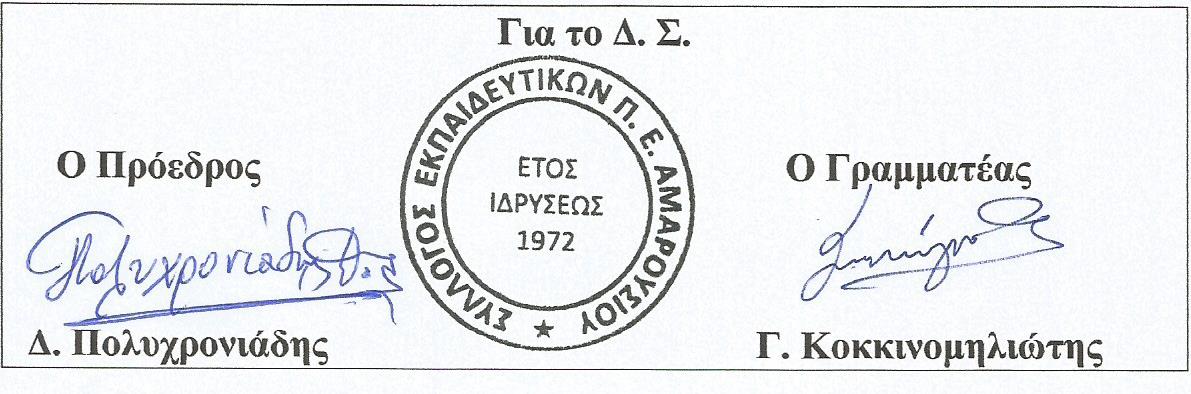 